G E S U C Hum die Zuweisung einer Fläche für den geförderten Wohnbau Landesgesetz Nr. 13 vom 17.12.1998 i.g.F.Gemäß den geltenden Gesetzesbestimmungen über die Selbsterklärungen erklärt der/die Gesuchsteller/in Folgendes:  A)	Gesuchsteller/inB)	Ehegatte/in (*) bzw. in eheähnlicher Beziehung lebende Person (**)	Gesuchsteller/in ist   Einzelperson  weiter zu Buchstabe C)(*) Im Sinne der geltenden Bestimmungen (Gesetz vom 20.05.2016, Nr. 76 “Regolamentazione delle unioni civili tra persone dello stesso sesso e disciplina delle convivenze” i.g.F.) versteht sich für die Zwecke des vorliegenden Antragsformulars jeder Verweis auf den/die Ehegatten/in bzw. auf dessen/deren Eltern bzw. Geschwister gleichzeitig auch als Verweis auf den jeweiligen Partner der zivilrechtlich anerkannten Partnerschaft  bzw. auf dessen Eltern bzw. Geschwister.(**) Es gelten als in eheähnlicher Beziehung lebend:zwei Personen, die gemeinsame Kinder haben, wenn sie in einer gemeinsamen Wohnung wohnen (derselbe Wohnsitz) oder wenn sie erklären, die Wohnung, welche Gegenstand der Förderung ist, gemeinsam bewohnen zu wollen;zwei Personen, die nicht durch Verwandtschaft, Schwägerschaft, Adoption, Ehe oder zivilrechtlich anerkannte Partnerschaft gebunden sind und die seit mindestens zwei Jahren in einer gemeinsamen Wohnung wohnen (derselbe Wohnsitz);zwei Personen, die, obwohl sie nicht in einer gemeinsamen Wohnung wohnen, gemeinsame minderjährige Kinder haben und nicht nachweisen, dass das familiäre Verhältnis aufgelöst wurde.C1)	Dauer des meldeamtlichen Wohnsitzes/Arbeitsplatzes in der Provinz BozenC2)	Dauer des ARBEITSPLATZES IN DER PROVINZ BOZENI.)  Der Gesuchsteller/die Gesuchstellerin hat den Arbeitsplatz in der Provinz Bozen:II.)  Die in eheähnlicher Beziehung lebende Person hat den Arbeitsplatz in der Provinz Bozen:D1)	meldeamtlicher Familienbogen des gesuchstellers/der gesuchstellerin	Folgende Personen wohnen mit dem Gesuchsteller/mit der Gesuchstellerin in derselben Wohnung:D2)	MeldeamtLIcher Familienbogen des Ehegatten/der Ehegattin bzw. der in eheähnlicher Beziehung lebenden Person (*) (nur falls nicht mit dem Gesuchsteller zusammenlebend)Anschrift:E) zu fördernde FamilienGEMEINSCHAFT UND Ermittlung der wirtschaftlichen verhältnisse.Der Gesuchsteller/die Gesuchstellerin bestätigt, dass die nachstehend angegebenen Familienmitglieder in der zu fördernden Wohnung wohnen werden:(Als Nr. 1 ist der Name des Gesuchstellers/der Gesuchstellerin selbst anzuführen)Volljährige Kinder zählen nur bis zur Vollendung des 25. Lebensjahres und nur wenn sie laut letzter berücksichtigter EEVE steuerrechtlich zu Lasten waren, zur Familiengemeinschaft.Der/die Gesuchsteller/in bestätigt, dass er/sie die EEVE-Erklärung der letzten 2 Bezugsjahre abgegeben hat. Er bestätigt weiters, dass für alle Familienmitglieder die EEVE-Erklärungen der letzten 2 Bezugsjahre abgegeben wurden. Er/Sie gibt sein Einverständnis dafür und erklärt über jenes der Mitglieder der Familiengemeinschaft zu verfügen, dass die entsprechenden, in der EEVE-Datenbank gespeicherten Erklärungen, für dieses Ansuchen verwendet werden dürfen.(I.S. des Art. 8/bis des Dekrets des Landeshauptmanns vom 15. Juli 1999 Nr. 42 wird darauf hingewiesen, dass zur Ermittlung des FWL die durchschnittliche wirtschaftliche Leistungsfähigkeit („DWL“) der Familiengemeinschaft der letzten beiden Jahre vor dem der Gesuchseinreichung zu berücksichtigen sind, wenn das Gesuch nach dem 30. Juni eingereicht wird und des vor- und drittletzten Jahres vor dem der Gesuchseinreichung, wenn das Gesuch bis zum 30. Juni eingereicht wird.)Zusätzliche Angaben für die Feststellung der wirtschaftlichen Leistungsfähigkeit:	Der/die Gesuchsteller/in lebt allein (Anzukreuzen, wenn der Gesuchsteller als Einzelperson ansucht und er zum Zeitpunkt der Gesuchseinreichung bereits alleine lebt und seine Spesen mit niemand anderem teilt)		Der/die Gesuchsteller/in und der/die Ehegatte/in bzw. die in eheähnlicher Beziehung lebende Person oder der alleinige Elternteil haben minderjährige Kinder und haben beide, laut letzter berücksichtigter EEVE, eine Tätigkeit ausgeübt, mit einem Einkommen von mindestens 10.000,00 Euro
(Anzukreuzen, wenn sich in der Familie ein oder mehr minderjährige Kinder befinden und beide Eltern bzw. ein Elternteil und dessen Ehegatte oder in eheähnlicher Beziehung lebende Partner oder der alleinige Elternteil, im letzten Jahr des berücksichtigten Einkommens gearbeitet haben und ein jeder ein für die letzte berücksichtigte EEVE relevantes Bruttoeinkommen von mindestens 10.000,00 Euro erzielt hat)	Der Gesuchsteller/die Gesuchstellerin verpflichtet sich, die seit mindestens 2 Jahren zusammenlebenden, oben angeführten Eltern bzw. Geschwister mit Invalidität in die geförderte Wohnung aufzunehmen	(Die Eltern gelten als Familienmitglieder, wenn sie seit mindestens 2 Jahren mit dem Gesuchsteller zusammenleben (derselbe Wohnsitz) und der Gesuchsteller sich verpflichtet, sie in die geförderte Wohnung aufzunehmen. Dasselbe gilt für Geschwister mit einer Invalidität von mindestens 74%).	Der Gesuchsteller/die Gesuchstellerin bzw. eines der oben angegebenen Familienmitglieder hat in den letzten 5 Jahren vor gegenständlicher Gesuchseinreichung die eigene Hauptwohnung abgetreten. (Entsprechende Dokumentation, sprich Verkaufsvertrag und Nachweis über das erfolgte Inkasso des Kaufpreises, sind dem Gesuch beizufügen).F)	Besetzung der zu fördernden WohnungDer Gesuchsteller/die Gesuchstellerin wird   ALLEINE in der zu fördernden Wohnung wohnen  weiter zuBuchstabe G)Der Gesuchsteller/die Gesuchstellerin wird   mit den in Buchstabe E) angegebenen Familienmitgliedern in der zu fördernden Wohnung wohnen  weiter zu Buchstabe G)Die zu fördernde Wohnung wird außer vom Gesuchsteller/von der Gesuchstellerin und den in Buchstabe E) angegebenen Familienmitgliedern auch von folgenden Verwandten/Verschwägerten innerhalb des 3. Verwandtschaftsgrades bewohnt werden (Begründung angeben):Begründung für die Aufnahme der zusätzlichen Person/Personen: (Für die eigenen Kinder ist keine Begründung notwendig) G)    Immobilien (gebäude und grundstÜcke) des Gesuchstellers/der GesuchstellerinDer Gesuchsteller/die Gesuchstellerin hat   KEINEN Immobilienbesitz und auch keinen Besitz/Mitbesitz an Wohnungen in den letzten 5 Jahren veräußert H)	Immobilien (gebäude und grundstÜcke) des Ehegatten/der Ehegattin oder der in eheähnlicher Beziehung lebenden Person	Der Ehegatte/die Ehegattin oder die in eheähnlicher Beziehung lebende Person verfügt   NICHT über eines 	der in der Tabelle angeführten Rechte und hat auch nicht ein solches Recht in den letzten 5 Jahren veräußert 	 weiter zu Buchstabe I)I)	Immobilien (gebäude und grundstÜcke) der eigenen Kinder	Die Kinder verfügen   NICHT über eines der in der Tabelle angeführten Rechte und haben auch nicht ein 	solches Recht in den letzten 5 Jahren veräußert  weiter zu Buchstabe J)J)	ENTEIGNUNG EINER WOHNUNG ODER EINVERNEHMLICHE ABTRETUNG DER WOHNUNGK)	Zusätzliche Punkte für: Eheschließung, Wohnsituation, invalidität, zwangsräumungL1)	Immobiliarvermögen der Eltern	Ursprüngliche Familie des Gesuchsstellers/der Gesuchstellerin:L2)	Immobiliarvermögen der Schwiegereltern oder der ELTERN DER IN EHEÄHNLICHER BEZIEHUNG LEBENDEN PERSONUrsprüngliche Familie des Ehegatten/der Ehegattin oder der in eheähnlicher Beziehung lebenden Person:IMMOBILIARVERMÖGEN der ELTERN/SCHWIEGERELTERN oder der ELTERN DER IN EHEÄHNLICHER BEZIEHUNG LEBENDEN PERSON bzw. der PERSONENGESELLSCHAFTEN oder GmbH's an denen diese Personen eine KAPITALBETEILIGUNG haben*:Es sind auch die Immobilien außerhalb der Autonomen Provinz Bozen (auch im Ausland) und die in den letzten 5 Jahren veräußerten Wohnungen anzugeben!* 	Im Rahmen der Berechnung des Konventionalwertes i.S. des Art. 46 Abs. 2 LG 13/1998  werden  die hypothekarischen Darlehen in Abzug gebracht, die für den Bau oder den Kauf der Wohnungen aufgenommen wurden. Hierfür ist vom Gesuchssteller/der Gesuchstellerin entsprechende Dokumentation (Darlehensvertrag und Bestätigung über die Höhe der Restschuld) vorzulegen.(Fortsetzung)M)	Bereits EINGEREICHTES GESUCH UM GRUNDZUWEISUNGN)  ANGABEN ZU BEITRÄGEN FÜR DEN BAU, DEN KAUF ODER DIE WIEDERGEWINNUNG EINER WOHNUNGDer Gesuchsteller/die Gesuchstellerin gründet eine neue Familie   weiter zu Buchstabe O)O)  ANGABEN ZUR GEPLANTEN WOHNUNGSGRÖSSEDer Gesuchsteller/die Gesuchstellerin erklärt, dass er eine Wohnung, die die Merkmale von Volkswohnungen besitzt, errichten wird. Die Wohnung wird eine Fläche von ca.       m² Nettofläche (       m² Bruttofläche) aufweisen. Die Kosten für den Erwerb des Grundes, die Erschließung und den Bau belaufen sich insgesamt auf ca.       Euro.FinanzierungsplanAls Nachweis der Verfügbarkeit der Eigenmittel und der Finanzierbarkeit des Vorhabens.Höhe der Kosten: (Es sind hier die aufgeschlüsselten Beträge der Gesamtsumme laut Buchstabe O anzuführen)- für den Erwerb des Grundes		Euro …………………- für die Erschließung 			Euro …………………- für den Bau: 				Euro …………………					-----------------------------Gesamtsumme			Euro …………………Die Finanzierung erfolgt:	A)	Durch EigenmittelErsparnisse (* siehe nächste Seite)						………………… €								2)	Wertpapiere (*)  								………………… €3)	Verkauf von Liegenschaften (**)							………………… €4)	Vom/von der Ehegatten/in bzw. der in eheänl. Beziehung lebenden Person (***)	………………… €5)	Von den Eltern/Schwiegereltern/Geschwister (****)				………………… €6) 	Eigenleistung (*****) max. 15% des Kostenvoranschlages			………………… €B)	Wohnbauförderung des Landes							………………… €C)	Darlehen von Bank									………………… €	Monatliche Darlehensrate:	     €  Jahre:      	Zinssatz:      %Im Falle von Darlehen mit Tilgungsaufschub (bullet) muss der Betrag der Endrate auf die gesamte Dauer des Darlehens aufgeteilt werdenD)	Darlehen „Bausparen“								………………… €	Monatliche Darlehensrate:	     €  Jahre:      	Zinssatz:      %Im Falle von Darlehen mit Tilgungsaufschub (bullet) muss der Betrag der Endrate auf die gesamte Dauer des Darlehens aufgeteilt werdenE)	Privates Darlehen									………………… €	Darlehensgeber: 		     	Monatliche Darlehensrate:	     €  Jahre:      	Zinssatz:      %									                                  -----------------------------	SUMME										………………… €Der Gesuchsteller/die Gesuchstellerin verpflichtet sich hiermit vor der Grundzuweisung der Gemeinde einen aktualisierten Finanzierungsplan vorzulegen, entsprechend der Vorlage, welche von der Gemeinde zu Verfügung gestellt wird.* * *E-Mail-adresse (ODER PEC-Adresse)Der/die Gesuchsteller/in erklärt, dass die Kommunikation in Bezug auf dieses Verwaltungsverfahren ausschließlich über die angeführte E-Mail-Adresse (oder PEC-Adresse) erfolgen soll und diese während der Dauer des Verwaltungsverfahrens aktiv bleibt bzw. eine eventuelle Änderung der Adresse rechtzeitig mitgeteilt wird.E-Mail-Adresse (oder PEC-Adresse):       Wahl der Sprache des Schriftverkehrs  Deutsch		  ItalienischMitteilung gemäß Datenschutzgesetz (L. D. Nr. 196/2003)Rechtsinhaber der Daten ist die Gemeinde Tisens. Die übermittelten Daten werden von der Gemeinde Tisens, auch in elektronischer Form, für die Erfordernisse des Landesgesetzes Nr.13/1998 verarbeitet. Verantwortlich für die Verarbeitung ist …………………………………... Die Daten müssen bereitgestellt werden, um die angeforderten Verwaltungsaufgaben abwickeln zu können. Bei Verweigerung der erforderlichen Daten kann dieser Antrag nicht bearbeitet werden. Der/die Gesuchsteller/in erhält auf Anfrage gemäß Artikel 7-10 des L.D. Nr. 196/2003 Zugang zu seinen/ihren Daten, Auszüge und Auskunft darüber und kann deren Aktualisierung, Löschung, Anonymisierung oder Sperrung, sofern die gesetzlichen Voraussetzungen vorliegen, verlangen.Unwahre oder unvollständige ErklärungenMit der Unterschrift des Fragebogens nehme ich zur Kenntnis, dass ich im Falle unwahrer oder unvollständiger Erklärungen laut Artikel 76 des D.P.R. Nr. 445 vom 28. Dezember 2000 strafrechtlich verfolgbar bin, und dass die aufgrund der unwahren Angaben eventuell erhaltenen Förderungen widerrufen werden. Das Amt wird stichprobenartige Kontrollen über den Wahrheitsgehalt der abgegebenen Erklärungen durchführen (Art. 5, L.G. Nr. 17/1993).Stichprobenartige KontrollenUm die Einhaltung der Verpflichtungen, die mit der Zuweisung einer Fläche für den geförderten Wohnbau verbunden sind kontrollieren zu können, ermächtigt der/die Gesuchsteller/in die Gemeinde Tisens und die Autonome Provinz Bozen, die mit der Sozialbindung zu belastenden Liegenschaften von Personen seines/ihres Vertrauens überprüfen zu lassen. Der/die Förderungsempfänger/in muss auf Anfrage die dazu notwendigen Mittel bereitstellen, wobei allfällige Kosten von der Gemeinde Tisens bzw. der Autonomen Provinz Bozen übernommen werden.Ort  ………………………………………				Datum ......../......../…………….…………………………….................................................Unterschrift des Gesuchstellers/der Gesuchstellerin…………………………….................................................Unterschrift des Ehegatten/der Ehegattin bzw. derin eheähnlicher Beziehung lebenden PersonBemerkungen:Dem Gesuch beizulegende Dokumente: Allgemeine Unterlagen			Fotokopie des Personalausweises des Gesuchstellers/der Gesuchstellerin		Fotokopie des Personalausweises des Ehegatten/der Ehegattin bzw. der in eheähnlicher Beziehung lebenden Person	 		Ersatzerklärung Alleinerzieher/in 		Trennungs- und/oder Scheidungsurteil (Fotokopie)		Befund des Ärztekollegiums bei Invalidität (Fotokopie)		Unbewohnbarkeitserklärung		Erklärung der Gemeinde oder eines Technikers über die Überfüllung der Wohnung und Dauer der 			Besetzung derselben		Dokumentation betreffend die allfällige Enteignung oder der einvernehmlichen Abtretung der Wohnung an die enteignende Körperschaft		Dokumentation betreffend die allfällige Zwangsräumung der Wohnung (Bestätigung der Aufkündigung wegen Vertragsablaufes bzw. Bestätigung der Aufforderung zur Räumung)		Dokumentation betreffend den allfälligen Widerruf von DienstwohnungenDem Gesuch beizulegende Dokumente im Falle von Eigentum oder Miteigentum an Bauparzellen oder Grundparzellen bzw. Veräußerungen derselben in den letzten 5 Jahren nur falls Eigentum außerhalb der Provinz Bozen: 		Liegenschaftsverzeichnis (Besitzbogen) bzw. Katasterauszug 		vidimierter Grundriss der Wohnung 		Benützungsgenehmigung (Bewohnbarkeitserklärung) oder Erklärung der Gemeinde über das Alter des		Gebäudes bzw. Eigenerklärung bezüglich des Alters der WohnungDem Gesuch beizulegende Dokumente im Falle der Abtretung der Hauptwohnung in den letzten 5 Jahren vor gegenständlicher Gesuchseinreichung 		Verkaufsvertrag		Nachweis über das erfolgte Inkasso des Kaufpreises Dem Gesuch beizulegende Dokumente in Bezug auf das Immobiliarvermögen der Eltern/Schwiegereltern oder der Eltern der in eheänlicher Beziehung lebenden Person bzw. der Personengesellschaften oder GmbH’s an denen diese Personen eine Kapitalbeteiligung haben: 		eventueller Darlehensvertrag für den Bau oder den Kauf der Wohnungen		Bestätigung über die Höhe der RestschuldZusätzliche technische Dokumente:		summarischer Kostenvoranschlag BauarbeitenIn dieser Liste sind die Unterlagen die bereits bei einer öffentlichen Verwaltung aufliegen und die laut Artikel 15 des Gesetzes vom 12. November 2011, Nr. 183, von Amts wegen angefordert werden können, nicht angeführt. An dieGemeinde TisensRathausplatz 139010 Tisenstisens.tesimo@legalmail.itStempelmarke zu 16,00 Euro anbringen oder Daten zur Stempelmarke angeben:AusstellungsdatumSeriennummerDie Verpflichtungen für die Entrichtung der Stempelmarke wurden erfüllt und die Stempelmarke wird ausschließlich für dieses Ansuchen verwendet.Das Original der entwerteten Stempelmarke ist für eventuelle Kontrollen von Seiten der zuständigen Ämter aufzubewahren.Protokollstempel Gemeinde      GENOSSENSCHAFT      GENOSSENSCHAFT      GENOSSENSCHAFT      EINZELANTRAGSTELLER      EINZELANTRAGSTELLER      EINZELANTRAGSTELLER      EINZELANTRAGSTELLER      EINZELANTRAGSTELLER      EINZELANTRAGSTELLER      EINZELANTRAGSTELLERNAME DERGENOSSEN-SCHAFTNAME DERGENOSSEN-SCHAFT……………..………………………………………………..…………………………………SITZSITZ………………………………………………………………………………NAME DESPRÄSIDENTEN ………………..……………………………… ………………..……………………………… ………………..……………………………… ………………..………………………………NachnameNachnameNameNameNamegeboren amgeboren amgeboren amgeboren amgeboren amgeboren aminSteuernummerSteuernummerSteuernummerSteuernummerSteuernummerSteuernummer  󠄤󠄤󠄤󠄤󠄤󠄤󠄤󠄤󠄤󠄤󠄤󠄤󠄤󠄤󠄤󠄤   󠄤󠄤󠄤󠄤󠄤󠄤󠄤󠄤󠄤󠄤󠄤󠄤󠄤󠄤󠄤󠄤   󠄤󠄤󠄤󠄤󠄤󠄤󠄤󠄤󠄤󠄤󠄤󠄤󠄤󠄤󠄤󠄤   󠄤󠄤󠄤󠄤󠄤󠄤󠄤󠄤󠄤󠄤󠄤󠄤󠄤󠄤󠄤󠄤   󠄤󠄤󠄤󠄤󠄤󠄤󠄤󠄤󠄤󠄤󠄤󠄤󠄤󠄤󠄤󠄤   󠄤󠄤󠄤󠄤󠄤󠄤󠄤󠄤󠄤󠄤󠄤󠄤󠄤󠄤󠄤󠄤   󠄤󠄤󠄤󠄤󠄤󠄤󠄤󠄤󠄤󠄤󠄤󠄤󠄤󠄤󠄤󠄤   󠄤󠄤󠄤󠄤󠄤󠄤󠄤󠄤󠄤󠄤󠄤󠄤󠄤󠄤󠄤󠄤   󠄤󠄤󠄤󠄤󠄤󠄤󠄤󠄤󠄤󠄤󠄤󠄤󠄤󠄤󠄤󠄤   󠄤󠄤󠄤󠄤󠄤󠄤󠄤󠄤󠄤󠄤󠄤󠄤󠄤󠄤󠄤󠄤   󠄤󠄤󠄤󠄤󠄤󠄤󠄤󠄤󠄤󠄤󠄤󠄤󠄤󠄤󠄤󠄤   󠄤󠄤󠄤󠄤󠄤󠄤󠄤󠄤󠄤󠄤󠄤󠄤󠄤󠄤󠄤󠄤 Wohnsitz in der GemeindeWohnsitz in der GemeindeWohnsitz in der GemeindeWohnsitz in der GemeindeWohnsitz in der GemeindeWohnsitz in der GemeindePostleitzahlPostleitzahlPostleitzahlFraktionFraktionStraßeStraßeStraßeNr.Nr.Telefon privat/Handy:Telefon privat/Handy:Telefon privat/Handy:Telefon privat/Handy:Telefon privat/Handy:  Nicht-EU-Staatsbürgerschaft  Nicht-EU-Staatsbürgerschaft  Nicht-EU-Staatsbürgerschaft  Nicht-EU-Staatsbürgerschaft  Nicht-EU-Staatsbürgerschaft  Nicht-EU-Staatsbürgerschaft  Nicht-EU-Staatsbürgerschaft→→→→falls zutreffend,   Arbeitstätigkeit in Südtirol: mindestens 3 Jahre in den letzten 5 Jahrenfalls zutreffend,   Arbeitstätigkeit in Südtirol: mindestens 3 Jahre in den letzten 5 Jahrenfalls zutreffend,   Arbeitstätigkeit in Südtirol: mindestens 3 Jahre in den letzten 5 Jahrenfalls zutreffend,   Arbeitstätigkeit in Südtirol: mindestens 3 Jahre in den letzten 5 Jahrenfalls zutreffend,   Arbeitstätigkeit in Südtirol: mindestens 3 Jahre in den letzten 5 Jahrenfalls zutreffend,   Arbeitstätigkeit in Südtirol: mindestens 3 Jahre in den letzten 5 Jahrenfalls zutreffend,   Arbeitstätigkeit in Südtirol: mindestens 3 Jahre in den letzten 5 Jahrenfalls zutreffend,   Arbeitstätigkeit in Südtirol: mindestens 3 Jahre in den letzten 5 Jahrenfalls zutreffend,   Arbeitstätigkeit in Südtirol: mindestens 3 Jahre in den letzten 5 Jahrenfalls zutreffend,   Arbeitstätigkeit in Südtirol: mindestens 3 Jahre in den letzten 5 Jahrenfalls zutreffend,   Arbeitstätigkeit in Südtirol: mindestens 3 Jahre in den letzten 5 Jahrenfalls zutreffend,   Arbeitstätigkeit in Südtirol: mindestens 3 Jahre in den letzten 5 Jahrenfalls zutreffend,   Arbeitstätigkeit in Südtirol: mindestens 3 Jahre in den letzten 5 Jahrenfalls zutreffend,   Arbeitstätigkeit in Südtirol: mindestens 3 Jahre in den letzten 5 Jahrenfalls zutreffend,   Arbeitstätigkeit in Südtirol: mindestens 3 Jahre in den letzten 5 Jahrenfalls zutreffend,   Arbeitstätigkeit in Südtirol: mindestens 3 Jahre in den letzten 5 Jahrenfalls zutreffend,   Arbeitstätigkeit in Südtirol: mindestens 3 Jahre in den letzten 5 Jahrenfalls zutreffend,   Arbeitstätigkeit in Südtirol: mindestens 3 Jahre in den letzten 5 Jahrenfalls zutreffend,   Arbeitstätigkeit in Südtirol: mindestens 3 Jahre in den letzten 5 Jahrenfalls zutreffend,   Arbeitstätigkeit in Südtirol: mindestens 3 Jahre in den letzten 5 Jahrenfalls zutreffend,   Arbeitstätigkeit in Südtirol: mindestens 3 Jahre in den letzten 5 Jahrenfalls zutreffend,   Arbeitstätigkeit in Südtirol: mindestens 3 Jahre in den letzten 5 Jahrenfalls zutreffend,   Arbeitstätigkeit in Südtirol: mindestens 3 Jahre in den letzten 5 Jahrenfalls zutreffend,   Arbeitstätigkeit in Südtirol: mindestens 3 Jahre in den letzten 5 Jahrenfalls zutreffend,   Arbeitstätigkeit in Südtirol: mindestens 3 Jahre in den letzten 5 JahrenBeruf:Beruf:Beruf:Beruf:  lohnabhängig  lohnabhängig  lohnabhängig  lohnabhängig  lohnabhängig  lohnabhängig  selbstständig  selbstständig  selbstständig  selbstständig  selbstständig  selbstständig  selbstständig  selbstständig  selbstständig  selbstständig  Rentner/Rentnerin  Rentner/Rentnerin  Rentner/Rentnerin  Rentner/Rentnerin  Rentner/RentnerinArt der Tätigkeit:Art der Tätigkeit:Art der Tätigkeit:Art der Tätigkeit:ZivilstandZivilstandZivilstand  ledig  ledig  ledig  ledig  ledig  getrennt  getrennt  getrennt  getrennt  getrennt  getrennt  getrennt  getrennt  getrennt  getrennt  getrennt  geschieden  geschieden  geschieden  geschieden  geschieden  verwitwet  verwitwet  verwitwet  verwitwet  verwitwet  verheiratet in Gütergemeinschaft  verheiratet in Gütergemeinschaft  verheiratet in Gütergemeinschaft  verheiratet in Gütergemeinschaft  verheiratet in Gütergemeinschaft  verheiratet in Gütergemeinschaft  verheiratet in Gütergemeinschaft  verheiratet in Gütergemeinschaft  verheiratet in Gütergemeinschaft  verheiratet in Gütergemeinschaft  verheiratet in Gütergemeinschaft  verheiratet in Gütergemeinschaft  verheiratet in Gütergemeinschaft  verheiratet in Gütergemeinschaft  verheiratet in Gütergemeinschaft  verheiratet in Gütergemeinschaft  verheiratet in Gütertrennung  verheiratet in Gütertrennung  verheiratet in Gütertrennung  verheiratet in Gütertrennung  verheiratet in Gütertrennung  verheiratet in Gütertrennung  verheiratet in Gütertrennung  verheiratet in Gütertrennung  verheiratet in Gütertrennung  verheiratet in Gütertrennung	  in eheähnlicher Beziehung lebend seit	  in eheähnlicher Beziehung lebend seit	  in eheähnlicher Beziehung lebend seit	  in eheähnlicher Beziehung lebend seit	  in eheähnlicher Beziehung lebend seit	  in eheähnlicher Beziehung lebend seit	  in eheähnlicher Beziehung lebend seit	  in eheähnlicher Beziehung lebend seit	  in eheähnlicher Beziehung lebend seit	  in eheähnlicher Beziehung lebend seit	  in eheähnlicher Beziehung lebend seit	  in eheähnlicher Beziehung lebend seit	  in eheähnlicher Beziehung lebend seit(* siehe Note Buchstabe B)(* siehe Note Buchstabe B)(* siehe Note Buchstabe B)(* siehe Note Buchstabe B)(* siehe Note Buchstabe B)(* siehe Note Buchstabe B)(* siehe Note Buchstabe B)Eigentumsverhältnisse an der förderungsgegenständlichen Fläche und der darauf zu errichtenden WohnungEigentumsverhältnisse an der förderungsgegenständlichen Fläche und der darauf zu errichtenden WohnungEigentumsverhältnisse an der förderungsgegenständlichen Fläche und der darauf zu errichtenden WohnungEigentumsverhältnisse an der förderungsgegenständlichen Fläche und der darauf zu errichtenden WohnungEigentumsverhältnisse an der förderungsgegenständlichen Fläche und der darauf zu errichtenden WohnungEigentumsverhältnisse an der förderungsgegenständlichen Fläche und der darauf zu errichtenden WohnungEigentumsverhältnisse an der förderungsgegenständlichen Fläche und der darauf zu errichtenden WohnungEigentumsverhältnisse an der förderungsgegenständlichen Fläche und der darauf zu errichtenden WohnungEigentumsverhältnisse an der förderungsgegenständlichen Fläche und der darauf zu errichtenden WohnungEigentumsverhältnisse an der förderungsgegenständlichen Fläche und der darauf zu errichtenden WohnungEigentumsverhältnisse an der förderungsgegenständlichen Fläche und der darauf zu errichtenden WohnungEigentumsverhältnisse an der förderungsgegenständlichen Fläche und der darauf zu errichtenden WohnungEigentumsverhältnisse an der förderungsgegenständlichen Fläche und der darauf zu errichtenden WohnungEigentumsverhältnisse an der förderungsgegenständlichen Fläche und der darauf zu errichtenden WohnungEigentumsverhältnisse an der förderungsgegenständlichen Fläche und der darauf zu errichtenden WohnungEigentumsverhältnisse an der förderungsgegenständlichen Fläche und der darauf zu errichtenden WohnungEigentumsverhältnisse an der förderungsgegenständlichen Fläche und der darauf zu errichtenden WohnungEigentumsverhältnisse an der förderungsgegenständlichen Fläche und der darauf zu errichtenden WohnungEigentumsverhältnisse an der förderungsgegenständlichen Fläche und der darauf zu errichtenden WohnungEigentumsverhältnisse an der förderungsgegenständlichen Fläche und der darauf zu errichtenden WohnungEigentumsverhältnisse an der förderungsgegenständlichen Fläche und der darauf zu errichtenden WohnungEigentumsverhältnisse an der förderungsgegenständlichen Fläche und der darauf zu errichtenden WohnungEigentumsverhältnisse an der förderungsgegenständlichen Fläche und der darauf zu errichtenden WohnungEigentumsverhältnisse an der förderungsgegenständlichen Fläche und der darauf zu errichtenden WohnungEigentumsverhältnisse an der förderungsgegenständlichen Fläche und der darauf zu errichtenden WohnungEigentumsverhältnisse an der förderungsgegenständlichen Fläche und der darauf zu errichtenden WohnungEigentumsverhältnisse an der förderungsgegenständlichen Fläche und der darauf zu errichtenden WohnungEigentumsverhältnisse an der förderungsgegenständlichen Fläche und der darauf zu errichtenden WohnungEigentumsverhältnisse an der förderungsgegenständlichen Fläche und der darauf zu errichtenden Wohnung	  alleiniges Eigentum	  alleiniges Eigentum	  alleiniges Eigentum	  alleiniges Eigentum	  alleiniges Eigentum	  alleiniges Eigentum	  alleiniges Eigentum	  alleiniges Eigentum	  alleiniges Eigentum	  alleiniges Eigentum	  alleiniges Eigentum	  alleiniges Eigentum	  alleiniges Eigentum	  alleiniges Eigentum	  alleiniges Eigentum	  alleiniges Eigentum               Eigentum beider Ehegatten/in eheähnlicher Beziehung lebenden Personen               Eigentum beider Ehegatten/in eheähnlicher Beziehung lebenden Personen               Eigentum beider Ehegatten/in eheähnlicher Beziehung lebenden Personen               Eigentum beider Ehegatten/in eheähnlicher Beziehung lebenden Personen               Eigentum beider Ehegatten/in eheähnlicher Beziehung lebenden Personen               Eigentum beider Ehegatten/in eheähnlicher Beziehung lebenden Personen               Eigentum beider Ehegatten/in eheähnlicher Beziehung lebenden Personen               Eigentum beider Ehegatten/in eheähnlicher Beziehung lebenden Personen               Eigentum beider Ehegatten/in eheähnlicher Beziehung lebenden Personen               Eigentum beider Ehegatten/in eheähnlicher Beziehung lebenden Personen               Eigentum beider Ehegatten/in eheähnlicher Beziehung lebenden Personen               Eigentum beider Ehegatten/in eheähnlicher Beziehung lebenden Personen               Eigentum beider Ehegatten/in eheähnlicher Beziehung lebenden Personen               Eigentum beider Ehegatten/in eheähnlicher Beziehung lebenden Personen               Eigentum beider Ehegatten/in eheähnlicher Beziehung lebenden Personen               Eigentum beider Ehegatten/in eheähnlicher Beziehung lebenden Personen               Eigentum beider Ehegatten/in eheähnlicher Beziehung lebenden Personen               Eigentum beider Ehegatten/in eheähnlicher Beziehung lebenden Personen               Eigentum beider Ehegatten/in eheähnlicher Beziehung lebenden Personen               Eigentum beider Ehegatten/in eheähnlicher Beziehung lebenden Personen               Eigentum beider Ehegatten/in eheähnlicher Beziehung lebenden Personen               Eigentum beider Ehegatten/in eheähnlicher Beziehung lebenden Personen               Eigentum beider Ehegatten/in eheähnlicher Beziehung lebenden Personen               Eigentum beider Ehegatten/in eheähnlicher Beziehung lebenden Personen               Eigentum beider Ehegatten/in eheähnlicher Beziehung lebenden Personen               Eigentum beider Ehegatten/in eheähnlicher Beziehung lebenden Personen               Eigentum beider Ehegatten/in eheähnlicher Beziehung lebenden Personen               Eigentum beider Ehegatten/in eheähnlicher Beziehung lebenden Personen               Eigentum beider Ehegatten/in eheähnlicher Beziehung lebenden PersonenNachnameNachnameNachnameNameNamegeboren amgeboren amgeboren amgeboren aminSteuernummerSteuernummerSteuernummerSteuernummer 󠄤󠄤󠄤󠄤󠄤󠄤󠄤󠄤󠄤󠄤󠄤󠄤󠄤󠄤󠄤󠄤  󠄤󠄤󠄤󠄤󠄤󠄤󠄤󠄤󠄤󠄤󠄤󠄤󠄤󠄤󠄤󠄤  󠄤󠄤󠄤󠄤󠄤󠄤󠄤󠄤󠄤󠄤󠄤󠄤󠄤󠄤󠄤󠄤  󠄤󠄤󠄤󠄤󠄤󠄤󠄤󠄤󠄤󠄤󠄤󠄤󠄤󠄤󠄤󠄤  󠄤󠄤󠄤󠄤󠄤󠄤󠄤󠄤󠄤󠄤󠄤󠄤󠄤󠄤󠄤󠄤  󠄤󠄤󠄤󠄤󠄤󠄤󠄤󠄤󠄤󠄤󠄤󠄤󠄤󠄤󠄤󠄤  󠄤󠄤󠄤󠄤󠄤󠄤󠄤󠄤󠄤󠄤󠄤󠄤󠄤󠄤󠄤󠄤  󠄤󠄤󠄤󠄤󠄤󠄤󠄤󠄤󠄤󠄤󠄤󠄤󠄤󠄤󠄤󠄤  󠄤󠄤󠄤󠄤󠄤󠄤󠄤󠄤󠄤󠄤󠄤󠄤󠄤󠄤󠄤󠄤  󠄤󠄤󠄤󠄤󠄤󠄤󠄤󠄤󠄤󠄤󠄤󠄤󠄤󠄤󠄤󠄤  󠄤󠄤󠄤󠄤󠄤󠄤󠄤󠄤󠄤󠄤󠄤󠄤󠄤󠄤󠄤󠄤  󠄤󠄤󠄤󠄤󠄤󠄤󠄤󠄤󠄤󠄤󠄤󠄤󠄤󠄤󠄤󠄤   gleicher Wohnsitz wie der Gesuchsteller/die Gesuchstellerin seit  gleicher Wohnsitz wie der Gesuchsteller/die Gesuchstellerin seit  gleicher Wohnsitz wie der Gesuchsteller/die Gesuchstellerin seit  gleicher Wohnsitz wie der Gesuchsteller/die Gesuchstellerin seit  gleicher Wohnsitz wie der Gesuchsteller/die Gesuchstellerin seit  gleicher Wohnsitz wie der Gesuchsteller/die Gesuchstellerin seit  gleicher Wohnsitz wie der Gesuchsteller/die Gesuchstellerin seit  gleicher Wohnsitz wie der Gesuchsteller/die Gesuchstellerin seit  gleicher Wohnsitz wie der Gesuchsteller/die Gesuchstellerin seit  gleicher Wohnsitz wie der Gesuchsteller/die Gesuchstellerin seit  gleicher Wohnsitz wie der Gesuchsteller/die Gesuchstellerin seit  gleicher Wohnsitz wie der Gesuchsteller/die Gesuchstellerin seit  gleicher Wohnsitz wie der Gesuchsteller/die Gesuchstellerin seit  gleicher Wohnsitz wie der Gesuchsteller/die Gesuchstellerin seit  gleicher Wohnsitz wie der Gesuchsteller/die Gesuchstellerin seit  gleicher Wohnsitz wie der Gesuchsteller/die Gesuchstellerin seit  gleicher Wohnsitz wie der Gesuchsteller/die Gesuchstellerin seit  gleicher Wohnsitz wie der Gesuchsteller/die Gesuchstellerin seit  gleicher Wohnsitz wie der Gesuchsteller/die Gesuchstellerin seit  anderer Wohnsitz: Gemeinde  anderer Wohnsitz: Gemeinde  anderer Wohnsitz: Gemeinde  anderer Wohnsitz: Gemeinde  anderer Wohnsitz: Gemeinde  anderer Wohnsitz: Gemeinde  anderer Wohnsitz: GemeindePostleitzahlPostleitzahlPostleitzahlFraktionFraktionStraßeStraßeStraßeNr.Nr.Telefon privat/Handy:Telefon privat/Handy:Telefon privat/Handy:Telefon privat/Handy:Telefon privat/Handy:Telefon privat/Handy:  Nicht-EU-Staatsbürgerschaft  Nicht-EU-Staatsbürgerschaft  Nicht-EU-Staatsbürgerschaft  Nicht-EU-Staatsbürgerschaft  Nicht-EU-Staatsbürgerschaft  Nicht-EU-Staatsbürgerschaft  Nicht-EU-Staatsbürgerschaft→→→→→falls zutreffend,   Arbeitstätigkeit in Südtirol: mindestens 3 Jahre in den letzten 5 Jahrenfalls zutreffend,   Arbeitstätigkeit in Südtirol: mindestens 3 Jahre in den letzten 5 Jahrenfalls zutreffend,   Arbeitstätigkeit in Südtirol: mindestens 3 Jahre in den letzten 5 Jahrenfalls zutreffend,   Arbeitstätigkeit in Südtirol: mindestens 3 Jahre in den letzten 5 Jahrenfalls zutreffend,   Arbeitstätigkeit in Südtirol: mindestens 3 Jahre in den letzten 5 Jahrenfalls zutreffend,   Arbeitstätigkeit in Südtirol: mindestens 3 Jahre in den letzten 5 Jahrenfalls zutreffend,   Arbeitstätigkeit in Südtirol: mindestens 3 Jahre in den letzten 5 Jahrenfalls zutreffend,   Arbeitstätigkeit in Südtirol: mindestens 3 Jahre in den letzten 5 Jahrenfalls zutreffend,   Arbeitstätigkeit in Südtirol: mindestens 3 Jahre in den letzten 5 Jahrenfalls zutreffend,   Arbeitstätigkeit in Südtirol: mindestens 3 Jahre in den letzten 5 Jahrenfalls zutreffend,   Arbeitstätigkeit in Südtirol: mindestens 3 Jahre in den letzten 5 Jahrenfalls zutreffend,   Arbeitstätigkeit in Südtirol: mindestens 3 Jahre in den letzten 5 Jahrenfalls zutreffend,   Arbeitstätigkeit in Südtirol: mindestens 3 Jahre in den letzten 5 Jahrenfalls zutreffend,   Arbeitstätigkeit in Südtirol: mindestens 3 Jahre in den letzten 5 Jahrenfalls zutreffend,   Arbeitstätigkeit in Südtirol: mindestens 3 Jahre in den letzten 5 Jahrenfalls zutreffend,   Arbeitstätigkeit in Südtirol: mindestens 3 Jahre in den letzten 5 Jahrenfalls zutreffend,   Arbeitstätigkeit in Südtirol: mindestens 3 Jahre in den letzten 5 Jahrenfalls zutreffend,   Arbeitstätigkeit in Südtirol: mindestens 3 Jahre in den letzten 5 Jahrenfalls zutreffend,   Arbeitstätigkeit in Südtirol: mindestens 3 Jahre in den letzten 5 Jahrenfalls zutreffend,   Arbeitstätigkeit in Südtirol: mindestens 3 Jahre in den letzten 5 Jahrenfalls zutreffend,   Arbeitstätigkeit in Südtirol: mindestens 3 Jahre in den letzten 5 Jahrenfalls zutreffend,   Arbeitstätigkeit in Südtirol: mindestens 3 Jahre in den letzten 5 JahrenBeruf:Beruf:Beruf:Beruf:Beruf:  lohnabhängig  lohnabhängig  lohnabhängig  lohnabhängig  lohnabhängig  selbstständig  selbstständig  selbstständig  selbstständig  selbstständig  selbstständig  selbstständig  selbstständig  Rentner/Rentnerin  Rentner/Rentnerin  Rentner/Rentnerin  Rentner/RentnerinArt der Tätigkeit:Art der Tätigkeit:Art der Tätigkeit:Art der Tätigkeit:Art der Tätigkeit:ZivilstandZivilstandZivilstandZivilstand  ledig  ledig  ledig  ledig  verheiratet  verheiratet  verheiratet  verheiratet  verheiratet  verheiratet  verheiratet  verheiratet  verwitwet  verwitwet  verwitwet  verwitwet  verwitwet  verwitwet  getrennt  getrennt  getrennt  getrennt  geschieden  geschieden  geschieden  geschieden  geschieden  geschieden  geschieden  geschiedenDer Gesuchsteller/die Gesuchstellerin hat die Ansässigkeit in der Provinz Bozen seitDer Gesuchsteller/die Gesuchstellerin hat die Ansässigkeit in der Provinz Bozen seitDer Gesuchsteller/die Gesuchstellerin hat die Ansässigkeit in der Provinz Bozen seitDer Gesuchsteller/die Gesuchstellerin hat die Ansässigkeit in der Provinz Bozen seitDer Gesuchsteller/die Gesuchstellerin hat die Ansässigkeit in der Provinz Bozen seitDer Gesuchsteller/die Gesuchstellerin hat die Ansässigkeit in der Provinz Bozen seitDer Gesuchsteller/die Gesuchstellerin hat die Ansässigkeit in der Provinz Bozen seitDer Gesuchsteller/die Gesuchstellerin hat die Ansässigkeit in der Provinz Bozen seit  Geburt   oder     seit  Geburt   oder     seit  Geburt   oder     seitin der Gemeindevonbisin der Gemeindevonbisin der Gemeindevonbisin der Gemeindevonbisin der Gemeindevonbisin der Gemeindevonbisin der GemeindevonbisDer Gesuchsteller/die Gesuchstellerin hat zwar nicht den fünfjährigen Wohnsitz, dafür aber den Arbeitsplatz in Der Gesuchsteller/die Gesuchstellerin hat zwar nicht den fünfjährigen Wohnsitz, dafür aber den Arbeitsplatz in Der Gesuchsteller/die Gesuchstellerin hat zwar nicht den fünfjährigen Wohnsitz, dafür aber den Arbeitsplatz in Der Gesuchsteller/die Gesuchstellerin hat zwar nicht den fünfjährigen Wohnsitz, dafür aber den Arbeitsplatz in Der Gesuchsteller/die Gesuchstellerin hat zwar nicht den fünfjährigen Wohnsitz, dafür aber den Arbeitsplatz in Der Gesuchsteller/die Gesuchstellerin hat zwar nicht den fünfjährigen Wohnsitz, dafür aber den Arbeitsplatz in Der Gesuchsteller/die Gesuchstellerin hat zwar nicht den fünfjährigen Wohnsitz, dafür aber den Arbeitsplatz in Der Gesuchsteller/die Gesuchstellerin hat zwar nicht den fünfjährigen Wohnsitz, dafür aber den Arbeitsplatz in der Provinz Bozen seitder Provinz Bozen seit     . (in diesem Fall ist auch Buchstabe C2, Ziffer I., auszufüllen)     . (in diesem Fall ist auch Buchstabe C2, Ziffer I., auszufüllen)     . (in diesem Fall ist auch Buchstabe C2, Ziffer I., auszufüllen)     . (in diesem Fall ist auch Buchstabe C2, Ziffer I., auszufüllen)     . (in diesem Fall ist auch Buchstabe C2, Ziffer I., auszufüllen)     . (in diesem Fall ist auch Buchstabe C2, Ziffer I., auszufüllen)Im Falle von Miteigentum der in eheähnlicher Beziehung lebenden Person:Im Falle von Miteigentum der in eheähnlicher Beziehung lebenden Person:Im Falle von Miteigentum der in eheähnlicher Beziehung lebenden Person:Im Falle von Miteigentum der in eheähnlicher Beziehung lebenden Person:Im Falle von Miteigentum der in eheähnlicher Beziehung lebenden Person:Im Falle von Miteigentum der in eheähnlicher Beziehung lebenden Person:Im Falle von Miteigentum der in eheähnlicher Beziehung lebenden Person:Im Falle von Miteigentum der in eheähnlicher Beziehung lebenden Person:Die in eheähnlicher Beziehung lebende Person hat die Ansässigkeit in der Provinz Bozen seitDie in eheähnlicher Beziehung lebende Person hat die Ansässigkeit in der Provinz Bozen seitDie in eheähnlicher Beziehung lebende Person hat die Ansässigkeit in der Provinz Bozen seitDie in eheähnlicher Beziehung lebende Person hat die Ansässigkeit in der Provinz Bozen seitDie in eheähnlicher Beziehung lebende Person hat die Ansässigkeit in der Provinz Bozen seitDie in eheähnlicher Beziehung lebende Person hat die Ansässigkeit in der Provinz Bozen seitDie in eheähnlicher Beziehung lebende Person hat die Ansässigkeit in der Provinz Bozen seitDie in eheähnlicher Beziehung lebende Person hat die Ansässigkeit in der Provinz Bozen seit  Geburt   oder     seit  Geburt   oder     seitin der Gemeindevonbisin der Gemeindevonbisin der Gemeindevonbisin der Gemeindevonbisin der Gemeindevonbisin der Gemeindevonbisin der GemeindevonbisDie in eheähnlicher Beziehung lebende Person hat zwar nicht den fünfjährigen Wohnsitz, dafür aber denDie in eheähnlicher Beziehung lebende Person hat zwar nicht den fünfjährigen Wohnsitz, dafür aber denDie in eheähnlicher Beziehung lebende Person hat zwar nicht den fünfjährigen Wohnsitz, dafür aber denDie in eheähnlicher Beziehung lebende Person hat zwar nicht den fünfjährigen Wohnsitz, dafür aber denDie in eheähnlicher Beziehung lebende Person hat zwar nicht den fünfjährigen Wohnsitz, dafür aber denDie in eheähnlicher Beziehung lebende Person hat zwar nicht den fünfjährigen Wohnsitz, dafür aber denDie in eheähnlicher Beziehung lebende Person hat zwar nicht den fünfjährigen Wohnsitz, dafür aber denDie in eheähnlicher Beziehung lebende Person hat zwar nicht den fünfjährigen Wohnsitz, dafür aber denArbeitsplatz in der Provinz Bozen seitArbeitsplatz in der Provinz Bozen seitArbeitsplatz in der Provinz Bozen seit     . (in diesem Fall ist auch Buchstabe C2, Ziffer II., auszufüllen)     . (in diesem Fall ist auch Buchstabe C2, Ziffer II., auszufüllen)     . (in diesem Fall ist auch Buchstabe C2, Ziffer II., auszufüllen)     . (in diesem Fall ist auch Buchstabe C2, Ziffer II., auszufüllen)     . (in diesem Fall ist auch Buchstabe C2, Ziffer II., auszufüllen)vonbisARBEITSORT IN DER GEMEINDEFIRMENBEZEICHNUNG UND FIRMENSITZvonbisARBEITSORT IN DER GEMEINDEFIRMENBEZEICHNUNG UND FIRMENSITZVerwandtschafts-gradNachname und nameGeburtsortGeburtsdatumZivilstandBerufEventuelle Kinder die nicht mit dem Gesuchsteller/der Gesuchstellerin zusammen wohnen:Eventuelle Kinder die nicht mit dem Gesuchsteller/der Gesuchstellerin zusammen wohnen:Eventuelle Kinder die nicht mit dem Gesuchsteller/der Gesuchstellerin zusammen wohnen:Eventuelle Kinder die nicht mit dem Gesuchsteller/der Gesuchstellerin zusammen wohnen:Eventuelle Kinder die nicht mit dem Gesuchsteller/der Gesuchstellerin zusammen wohnen:Eventuelle Kinder die nicht mit dem Gesuchsteller/der Gesuchstellerin zusammen wohnen:GemeindeStraßeNr.Verwandtschafts-gradNachname und nameGeburtsortGeburtsdatumZivilstandBeruf(* siehe oben Fußnote Buchstabe B)                                                                                  (Die Tabelle wird auf S. 5 fortgesetzt)(* siehe oben Fußnote Buchstabe B)                                                                                  (Die Tabelle wird auf S. 5 fortgesetzt)(* siehe oben Fußnote Buchstabe B)                                                                                  (Die Tabelle wird auf S. 5 fortgesetzt)(* siehe oben Fußnote Buchstabe B)                                                                                  (Die Tabelle wird auf S. 5 fortgesetzt)(* siehe oben Fußnote Buchstabe B)                                                                                  (Die Tabelle wird auf S. 5 fortgesetzt)(* siehe oben Fußnote Buchstabe B)                                                                                  (Die Tabelle wird auf S. 5 fortgesetzt)Eventuelle Kinder die nicht mit dem Ehegatten/der Ehegattin bzw. der in eheähnlicher Beziehung lebenden Person zusammen wohnen:Eventuelle Kinder die nicht mit dem Ehegatten/der Ehegattin bzw. der in eheähnlicher Beziehung lebenden Person zusammen wohnen:Eventuelle Kinder die nicht mit dem Ehegatten/der Ehegattin bzw. der in eheähnlicher Beziehung lebenden Person zusammen wohnen:Eventuelle Kinder die nicht mit dem Ehegatten/der Ehegattin bzw. der in eheähnlicher Beziehung lebenden Person zusammen wohnen:Eventuelle Kinder die nicht mit dem Ehegatten/der Ehegattin bzw. der in eheähnlicher Beziehung lebenden Person zusammen wohnen:Eventuelle Kinder die nicht mit dem Ehegatten/der Ehegattin bzw. der in eheähnlicher Beziehung lebenden Person zusammen wohnen:vor – und nachnameGeburtsdatumSteuernummer1.2.3.4.5.6.7.8.Verwandtschafts-gradnachname und nameGeburtsdatumArt des RechtesEigentum, Eigentum aus Beteiligung an einer Gesellschaft (Quote), Mitbesitz, Fruchtgenussrecht, Gebrauchsrecht, Wohnrecht usw.Beschreibung der Nutzungz.B. Wohnung, Gebäude im Rohbau oder unbewohnbar, Garage, Gastbetrieb, Bar, Restaurant, Geschäft, Werkstatt, Baugrund, Art der Kulturgüter, usw.Technische DatenBauparzelle oder Grundparzelle (B.p. oder G.p.)Materieller Anteil (m.A.)Einlagezahl (E.Zl.)Katastralgemeinde (K.G.)m² und BaujahrBaufortschritt oder Unbewohnbarkeitserklärung der GemeindeVeräussert(d. h. verkauft, verschenkt, abgetreten)  Ja  Nein  Ja  Nein  Ja  Nein  Ja  Nein  Ja  NeinArt des RechtesEigentum, Eigentum aus Beteiligung an einer Gesellschaft (Quote), Mitbesitz, Fruchtgenussrecht, Gebrauchsrecht, Wohnrecht usw.Beschreibung der Nutzungz.B. Wohnung, Gebäude im Rohbau oder unbewohnbar, Garage, Gastbetrieb, Bar, Restaurant, Geschäft, Werkstatt, Baugrund, Art der Kulturgüter, usw.Technische DatenBauparzelle oder Grundparzelle (B.p. oder G.p.)Materieller Anteil (m.A.)Einlagezahl (E.Zl.)Katastralgemeinde (K.G.)m² und BaujahrBaufortschritt oder Unbewohnbarkeitserklärung der GemeindeVeräussert(d. h. verkauft, verschenkt, abgetreten)  Ja  Nein  Ja  Nein  Ja  Nein  Ja  Nein  Ja  NeinName des Kindes(Nachname und Name)Art des RechtesEigentum, Eigentum aus Beteiligung an einer Gesellschaft (Quote), Mitbesitz, Fruchtgenussrecht,Gebrauchsrecht, Wohnrecht usw.Beschreibung der Nutzungz.B. Wohnung, Gebäude im Rohbau oder unbewohnbar, Garage,Gastbetrieb, Bar, Restaurant, Geschäft, Werkstatt, Baugrund, Art der Kulturgüter, usw.Technische DatenBauparzelle oder Grundparzelle (B.p. oder G.p.)Materieller Anteil (m.A.)Einlagezahl (E.Zl.)Katastralgemeinde (K.G.)m² und BaujahrBaufortschritt oder Unbewohnbarkeitserklärung der GemeindeVeräussert(d. h. verkauft, verschenkt, abgetreten)  Ja  Nein  Ja  Nein(Die Tabelle wird auf S. 9 fortgesetzt)(Die Tabelle wird auf S. 9 fortgesetzt)(Die Tabelle wird auf S. 9 fortgesetzt)(Die Tabelle wird auf S. 9 fortgesetzt)(Die Tabelle wird auf S. 9 fortgesetzt)  Ja  Nein  Ja  Nein  Ja  NeinDem Gesuchsteller/der Gesuchstellerin wurde eine Wohnung aus Gründen der Gemeinnützigkeit enteignet oder in einvernehmlicher Weise an die enteignende Körperschaft abgetreten. Dem Gesuchsteller/der Gesuchstellerin wurde eine Wohnung aus Gründen der Gemeinnützigkeit enteignet oder in einvernehmlicher Weise an die enteignende Körperschaft abgetreten. Dem Gesuchsteller/der Gesuchstellerin wurde eine Wohnung aus Gründen der Gemeinnützigkeit enteignet oder in einvernehmlicher Weise an die enteignende Körperschaft abgetreten.   NEIN  JA      Eheschließung in den letzten 3 Jahren              	Datum der Eheschließung        Wohnsituation	Der Gesuchsteller/die Gesuchstellerin bewohnt mit seiner/ihrer Familie,  Eheschließung in den letzten 3 Jahren              	Datum der Eheschließung        Wohnsituation	Der Gesuchsteller/die Gesuchstellerin bewohnt mit seiner/ihrer Familie,  Eheschließung in den letzten 3 Jahren              	Datum der Eheschließung        Wohnsituation	Der Gesuchsteller/die Gesuchstellerin bewohnt mit seiner/ihrer Familie,  Eheschließung in den letzten 3 Jahren              	Datum der Eheschließung        Wohnsituation	Der Gesuchsteller/die Gesuchstellerin bewohnt mit seiner/ihrer Familie,  Eheschließung in den letzten 3 Jahren              	Datum der Eheschließung        Wohnsituation	Der Gesuchsteller/die Gesuchstellerin bewohnt mit seiner/ihrer Familie,  Eheschließung in den letzten 3 Jahren              	Datum der Eheschließung        Wohnsituation	Der Gesuchsteller/die Gesuchstellerin bewohnt mit seiner/ihrer Familie,	  eine für unbewohnbar erklärte Wohnung	  eine für unbewohnbar erklärte Wohnung	  eine für unbewohnbar erklärte Wohnung	  eine für unbewohnbar erklärte Wohnung	  eine für unbewohnbar erklärte Wohnung	  eine für unbewohnbar erklärte Wohnung	  eine überfüllte Wohnung mit Nettoflächem²	     Anzahl der zusammenlebenden Personenseit  Invalidität		Der Gesuchsteller/die Gesuchstellerin		hat eine von der „Ärztekommission zur Anerkennung der Zivilinvalidität“ bescheinigte Invalidität		empfängt eine Invalidenrente der staatlichen Sozialversicherungsanstalt oder als Dienstinvalide eine Rente 			des Schatzministeriums		Der Ehegatte/die Ehegattin oder die in eheähnlicher Beziehung lebende Person		hat eine von der „Ärztekommission zur Anerkennung der Zivilinvalidität“ bescheinigte Invalidität	 	empfängt eine Invalidenrente der staatlichen Sozialversicherungsanstalt oder als Dienstinvalide eine Rente 			des Schatzministeriums		Ein Mitglied der zu fördernden Familie (vgl. oben, Tabelle Punkt E) das mit dem/der Gesuchsteller/in zusammenlebt und steuerrechtlich zu Lasten ist, 		hat eine von der „Ärztekommission zur Anerkennung der Zivilinvalidität“ bescheinigte Invalidität		empfängt eine Invalidenrente der staatlichen Sozialversicherungsanstalt oder als Dienstinvalide eine Rente des Schatzministeriums  Zwangsräumung		Sofern sie nicht wegen Nichterfüllung der Vertragspflichten oder wegen Sittenwidrigkeit erfolgt		Widerruf der Dienstwohnung (mindestens für 10 Jahre besetzt)  Invalidität		Der Gesuchsteller/die Gesuchstellerin		hat eine von der „Ärztekommission zur Anerkennung der Zivilinvalidität“ bescheinigte Invalidität		empfängt eine Invalidenrente der staatlichen Sozialversicherungsanstalt oder als Dienstinvalide eine Rente 			des Schatzministeriums		Der Ehegatte/die Ehegattin oder die in eheähnlicher Beziehung lebende Person		hat eine von der „Ärztekommission zur Anerkennung der Zivilinvalidität“ bescheinigte Invalidität	 	empfängt eine Invalidenrente der staatlichen Sozialversicherungsanstalt oder als Dienstinvalide eine Rente 			des Schatzministeriums		Ein Mitglied der zu fördernden Familie (vgl. oben, Tabelle Punkt E) das mit dem/der Gesuchsteller/in zusammenlebt und steuerrechtlich zu Lasten ist, 		hat eine von der „Ärztekommission zur Anerkennung der Zivilinvalidität“ bescheinigte Invalidität		empfängt eine Invalidenrente der staatlichen Sozialversicherungsanstalt oder als Dienstinvalide eine Rente des Schatzministeriums  Zwangsräumung		Sofern sie nicht wegen Nichterfüllung der Vertragspflichten oder wegen Sittenwidrigkeit erfolgt		Widerruf der Dienstwohnung (mindestens für 10 Jahre besetzt)  Invalidität		Der Gesuchsteller/die Gesuchstellerin		hat eine von der „Ärztekommission zur Anerkennung der Zivilinvalidität“ bescheinigte Invalidität		empfängt eine Invalidenrente der staatlichen Sozialversicherungsanstalt oder als Dienstinvalide eine Rente 			des Schatzministeriums		Der Ehegatte/die Ehegattin oder die in eheähnlicher Beziehung lebende Person		hat eine von der „Ärztekommission zur Anerkennung der Zivilinvalidität“ bescheinigte Invalidität	 	empfängt eine Invalidenrente der staatlichen Sozialversicherungsanstalt oder als Dienstinvalide eine Rente 			des Schatzministeriums		Ein Mitglied der zu fördernden Familie (vgl. oben, Tabelle Punkt E) das mit dem/der Gesuchsteller/in zusammenlebt und steuerrechtlich zu Lasten ist, 		hat eine von der „Ärztekommission zur Anerkennung der Zivilinvalidität“ bescheinigte Invalidität		empfängt eine Invalidenrente der staatlichen Sozialversicherungsanstalt oder als Dienstinvalide eine Rente des Schatzministeriums  Zwangsräumung		Sofern sie nicht wegen Nichterfüllung der Vertragspflichten oder wegen Sittenwidrigkeit erfolgt		Widerruf der Dienstwohnung (mindestens für 10 Jahre besetzt)  Invalidität		Der Gesuchsteller/die Gesuchstellerin		hat eine von der „Ärztekommission zur Anerkennung der Zivilinvalidität“ bescheinigte Invalidität		empfängt eine Invalidenrente der staatlichen Sozialversicherungsanstalt oder als Dienstinvalide eine Rente 			des Schatzministeriums		Der Ehegatte/die Ehegattin oder die in eheähnlicher Beziehung lebende Person		hat eine von der „Ärztekommission zur Anerkennung der Zivilinvalidität“ bescheinigte Invalidität	 	empfängt eine Invalidenrente der staatlichen Sozialversicherungsanstalt oder als Dienstinvalide eine Rente 			des Schatzministeriums		Ein Mitglied der zu fördernden Familie (vgl. oben, Tabelle Punkt E) das mit dem/der Gesuchsteller/in zusammenlebt und steuerrechtlich zu Lasten ist, 		hat eine von der „Ärztekommission zur Anerkennung der Zivilinvalidität“ bescheinigte Invalidität		empfängt eine Invalidenrente der staatlichen Sozialversicherungsanstalt oder als Dienstinvalide eine Rente des Schatzministeriums  Zwangsräumung		Sofern sie nicht wegen Nichterfüllung der Vertragspflichten oder wegen Sittenwidrigkeit erfolgt		Widerruf der Dienstwohnung (mindestens für 10 Jahre besetzt)  Invalidität		Der Gesuchsteller/die Gesuchstellerin		hat eine von der „Ärztekommission zur Anerkennung der Zivilinvalidität“ bescheinigte Invalidität		empfängt eine Invalidenrente der staatlichen Sozialversicherungsanstalt oder als Dienstinvalide eine Rente 			des Schatzministeriums		Der Ehegatte/die Ehegattin oder die in eheähnlicher Beziehung lebende Person		hat eine von der „Ärztekommission zur Anerkennung der Zivilinvalidität“ bescheinigte Invalidität	 	empfängt eine Invalidenrente der staatlichen Sozialversicherungsanstalt oder als Dienstinvalide eine Rente 			des Schatzministeriums		Ein Mitglied der zu fördernden Familie (vgl. oben, Tabelle Punkt E) das mit dem/der Gesuchsteller/in zusammenlebt und steuerrechtlich zu Lasten ist, 		hat eine von der „Ärztekommission zur Anerkennung der Zivilinvalidität“ bescheinigte Invalidität		empfängt eine Invalidenrente der staatlichen Sozialversicherungsanstalt oder als Dienstinvalide eine Rente des Schatzministeriums  Zwangsräumung		Sofern sie nicht wegen Nichterfüllung der Vertragspflichten oder wegen Sittenwidrigkeit erfolgt		Widerruf der Dienstwohnung (mindestens für 10 Jahre besetzt)  Invalidität		Der Gesuchsteller/die Gesuchstellerin		hat eine von der „Ärztekommission zur Anerkennung der Zivilinvalidität“ bescheinigte Invalidität		empfängt eine Invalidenrente der staatlichen Sozialversicherungsanstalt oder als Dienstinvalide eine Rente 			des Schatzministeriums		Der Ehegatte/die Ehegattin oder die in eheähnlicher Beziehung lebende Person		hat eine von der „Ärztekommission zur Anerkennung der Zivilinvalidität“ bescheinigte Invalidität	 	empfängt eine Invalidenrente der staatlichen Sozialversicherungsanstalt oder als Dienstinvalide eine Rente 			des Schatzministeriums		Ein Mitglied der zu fördernden Familie (vgl. oben, Tabelle Punkt E) das mit dem/der Gesuchsteller/in zusammenlebt und steuerrechtlich zu Lasten ist, 		hat eine von der „Ärztekommission zur Anerkennung der Zivilinvalidität“ bescheinigte Invalidität		empfängt eine Invalidenrente der staatlichen Sozialversicherungsanstalt oder als Dienstinvalide eine Rente des Schatzministeriums  Zwangsräumung		Sofern sie nicht wegen Nichterfüllung der Vertragspflichten oder wegen Sittenwidrigkeit erfolgt		Widerruf der Dienstwohnung (mindestens für 10 Jahre besetzt)VaterVaterVaterVaterVaterVaterVaterVaterNachname und Namegeboren amgeboren am  verstorben  verstorbenLiegenschaftsbesitz  ja	  neinWohnungen in den letzten 5 Jahren veräußertWohnungen in den letzten 5 Jahren veräußertWohnungen in den letzten 5 Jahren veräußertWohnungen in den letzten 5 Jahren veräußert  ja	  nein  ja	  neinMutterNachname und Namegeboren amgeboren am  verstorben  verstorbenLiegenschaftsbesitz  ja	  neinWohnungen in den letzten 5 Jahren veräußertWohnungen in den letzten 5 Jahren veräußertWohnungen in den letzten 5 Jahren veräußertWohnungen in den letzten 5 Jahren veräußert  ja	  nein  ja	  neinGeschwister1.) Nachname und Namegeboren amgeboren am  verstorben2.) Nachname und Namegeboren amgeboren am  verstorben3.) Nachname und Namegeboren amgeboren am  verstorben4.) Nachname und Namegeboren amgeboren am  verstorben5.) Nachname und Namegeboren amgeboren am  verstorben6.) Nachname und Namegeboren amgeboren am  verstorben7.) Nachname und Namegeboren amgeboren am  verstorbenVaterVaterVaterVaterVaterVaterVaterVaterNachname und Namegeboren amgeboren am  verstorben  verstorbenLiegenschaftsbesitz  ja	  neinWohnungen in den letzten 5 Jahren veräußertWohnungen in den letzten 5 Jahren veräußertWohnungen in den letzten 5 Jahren veräußertWohnungen in den letzten 5 Jahren veräußert  ja	  nein  ja	  neinMutterNachname und Namegeboren amgeboren am  verstorben  verstorbenLiegenschaftsbesitz  ja	  neinWohnungen in den letzten 5 Jahren veräußertWohnungen in den letzten 5 Jahren veräußertWohnungen in den letzten 5 Jahren veräußertWohnungen in den letzten 5 Jahren veräußert  ja	  nein  ja	  neinGeschwister1.) Nachname und Namegeboren amgeboren am  verstorben2.) Nachname und Namegeboren amgeboren am  verstorben3.) Nachname und Namegeboren amgeboren am  verstorben4.) Nachname und Namegeboren amgeboren am  verstorben5.) Nachname und Namegeboren amgeboren am  verstorben6.) Nachname und Namegeboren amgeboren am  verstorben7.) Nachname und Namegeboren amgeboren am  verstorben  KEIN IMMOBILIARVERMÖGEN  KEIN IMMOBILIARVERMÖGEN  KEIN IMMOBILIARVERMÖGEN  KEIN IMMOBILIARVERMÖGEN  KEIN IMMOBILIARVERMÖGEN  KEIN IMMOBILIARVERMÖGEN  KEIN IMMOBILIARVERMÖGEN  KEIN IMMOBILIARVERMÖGEN  KEIN IMMOBILIARVERMÖGENNACHNAME UND NAME(Name der Gesellschaft)des Eigentümers,Miteigentümers,Fruchtnießers,Gebrauchs- oderWohnrechtinhabersGENAUE ADRESSEmit Angabeder Einlagezahl,der Bauparzelle,des materiellenAnteils,der Grundparzelle undder KatastralgemeindeART DES RECHTESEigentum, Eigentumaus Beteiligung aneiner Gesellschaft(Quote),Miteigentum,Fruchtgenussrecht,Gebrauchsrecht,Wohnrecht usw.Beschreibung der Nutzungz.B. Wohnung, Gebäude im Rohbau oder unbewohnbar, Garage, Gastbetrieb, Bar, Restaurant, Geschäft, Werkstatt, Baugrund, Art der Kulturgüter, usw.TECHNISCHE DATEN (mit Angabe von Größe und Baujahr):- bei Wohnungen: Nettoflächen und Datum,  Benützungsgenehmigung (bzw. Alter)- bei Gastbetrieben: Betriebsname, Sterne, Anzahl Betten- bei Restaurants, Geschäft, Werkstatt usw. Bruttofläche- bei Betriebsgebäuden: Fläche angeben und aktuelle Feuerversicherungspolizze und Bankbestätigung über evt. Restschulden mit Hypothekardarlehensverträge beilegen-  bei Gebäuden im Rohbau oder für unbewohnbar erklärt: Erklärung Baufortschritt bzw. UnbewohnbarkeitserlärungTECHNISCHE DATEN (mit Angabe von Größe und Baujahr):- bei Wohnungen: Nettoflächen und Datum,  Benützungsgenehmigung (bzw. Alter)- bei Gastbetrieben: Betriebsname, Sterne, Anzahl Betten- bei Restaurants, Geschäft, Werkstatt usw. Bruttofläche- bei Betriebsgebäuden: Fläche angeben und aktuelle Feuerversicherungspolizze und Bankbestätigung über evt. Restschulden mit Hypothekardarlehensverträge beilegen-  bei Gebäuden im Rohbau oder für unbewohnbar erklärt: Erklärung Baufortschritt bzw. UnbewohnbarkeitserlärungTECHNISCHE DATEN (mit Angabe von Größe und Baujahr):- bei Wohnungen: Nettoflächen und Datum,  Benützungsgenehmigung (bzw. Alter)- bei Gastbetrieben: Betriebsname, Sterne, Anzahl Betten- bei Restaurants, Geschäft, Werkstatt usw. Bruttofläche- bei Betriebsgebäuden: Fläche angeben und aktuelle Feuerversicherungspolizze und Bankbestätigung über evt. Restschulden mit Hypothekardarlehensverträge beilegen-  bei Gebäuden im Rohbau oder für unbewohnbar erklärt: Erklärung Baufortschritt bzw. UnbewohnbarkeitserlärungTECHNISCHE DATEN (mit Angabe von Größe und Baujahr):- bei Wohnungen: Nettoflächen und Datum,  Benützungsgenehmigung (bzw. Alter)- bei Gastbetrieben: Betriebsname, Sterne, Anzahl Betten- bei Restaurants, Geschäft, Werkstatt usw. Bruttofläche- bei Betriebsgebäuden: Fläche angeben und aktuelle Feuerversicherungspolizze und Bankbestätigung über evt. Restschulden mit Hypothekardarlehensverträge beilegen-  bei Gebäuden im Rohbau oder für unbewohnbar erklärt: Erklärung Baufortschritt bzw. UnbewohnbarkeitserlärungVERÄUSSERT(d. h. verkauft,verschenkt,abgetreten)WohnungBeschreibungNettoflächenNettoflächenBenützungsgenehmigungoder Alter des Gebäudes  ja  neinWohnungm²Jahr         ja  neinKellerm²Garagem²Dachbodenm²Balkonm²m²  ja  nein  ja  neinNACHNAME UND NAME(Name der Gesellschaft)des Eigentümers,Miteigentümers,Fruchtnießers,Gebrauchs- oderWohnrechtinhabersGENAUE ADRESSEmit Angabeder Einlagezahl,der Bauparzelle,des materiellenAnteils,der Grundparzelle undder KatastralgemeindeART DES RECHTESEigentum, Eigentumaus Beteiligung aneiner Gesellschaft(Quote),Miteigentum,Fruchtgenussrecht,Gebrauchsrecht,Wohnrecht usw.Beschreibung der Nutzungz.B. Wohnung, Gebäude im Rohbau oder unbewohnbar, Garage, Gastbetrieb, Bar, Restaurant, Geschäft, Werkstatt, Baugrund, Art der Kulturgüter, usw.TECHNISCHE DATEN (mit Angabe von Größe und Baujahr):- bei Wohnungen: Nettoflächen und Datum,  Benützungsgenehmigung (bzw. Alter)- bei Gastbetrieben: Betriebsname, Sterne, Anzahl Betten- bei Restaurants, Geschäft, Werkstatt usw. Bruttofläche- bei Betriebsgebäuden: Fläche angeben und aktuelle Feuerversicherungspolizze und Bankbestätigung über evt. Restschulden mit Hypothekardarlehensverträge beilegen-  bei Gebäuden im Rohbau oder für unbewohnbar erklärt: Erklärung Baufortschritt bzw. UnbewohnbarkeitserlärungTECHNISCHE DATEN (mit Angabe von Größe und Baujahr):- bei Wohnungen: Nettoflächen und Datum,  Benützungsgenehmigung (bzw. Alter)- bei Gastbetrieben: Betriebsname, Sterne, Anzahl Betten- bei Restaurants, Geschäft, Werkstatt usw. Bruttofläche- bei Betriebsgebäuden: Fläche angeben und aktuelle Feuerversicherungspolizze und Bankbestätigung über evt. Restschulden mit Hypothekardarlehensverträge beilegen-  bei Gebäuden im Rohbau oder für unbewohnbar erklärt: Erklärung Baufortschritt bzw. UnbewohnbarkeitserlärungTECHNISCHE DATEN (mit Angabe von Größe und Baujahr):- bei Wohnungen: Nettoflächen und Datum,  Benützungsgenehmigung (bzw. Alter)- bei Gastbetrieben: Betriebsname, Sterne, Anzahl Betten- bei Restaurants, Geschäft, Werkstatt usw. Bruttofläche- bei Betriebsgebäuden: Fläche angeben und aktuelle Feuerversicherungspolizze und Bankbestätigung über evt. Restschulden mit Hypothekardarlehensverträge beilegen-  bei Gebäuden im Rohbau oder für unbewohnbar erklärt: Erklärung Baufortschritt bzw. UnbewohnbarkeitserlärungTECHNISCHE DATEN (mit Angabe von Größe und Baujahr):- bei Wohnungen: Nettoflächen und Datum,  Benützungsgenehmigung (bzw. Alter)- bei Gastbetrieben: Betriebsname, Sterne, Anzahl Betten- bei Restaurants, Geschäft, Werkstatt usw. Bruttofläche- bei Betriebsgebäuden: Fläche angeben und aktuelle Feuerversicherungspolizze und Bankbestätigung über evt. Restschulden mit Hypothekardarlehensverträge beilegen-  bei Gebäuden im Rohbau oder für unbewohnbar erklärt: Erklärung Baufortschritt bzw. UnbewohnbarkeitserlärungVERÄUSSERT(d. h. verkauft,verschenkt,abgetreten)WohnungBeschreibungNettoflächenNettoflächenBenützungsgenehmigungoder Alter des Gebäudes  ja  neinWohnungm²Jahr        ja  neinKellerm²Garagem²Dachbodenm²Balkonm²m²  ja  nein  ja  nein  ja  neinDer Gesuchsteller/die Gesuchstellerin bzw. der Ehegatte/die Ehegattin oder die in eheähnlicher Beziehung lebende Person hat/haben bereits in einer anderen Gemeinde ein Gesuch um Grundzuweisung eingereicht.Der Gesuchsteller/die Gesuchstellerin bzw. der Ehegatte/die Ehegattin oder die in eheähnlicher Beziehung lebende Person hat/haben bereits in einer anderen Gemeinde ein Gesuch um Grundzuweisung eingereicht.Der Gesuchsteller/die Gesuchstellerin bzw. der Ehegatte/die Ehegattin oder die in eheähnlicher Beziehung lebende Person hat/haben bereits in einer anderen Gemeinde ein Gesuch um Grundzuweisung eingereicht.  NEIN  JA    Gesuch Nr.:Gemeinde:      Der Gesuchsteller/die Gesuchstellerin bzw. der Ehegatte/die Ehegattin oder die in eheähnlicher Beziehung lebende Person hat/haben bereits eine Wohnbauförderung des Landes erhalten oder übernommen.Der Gesuchsteller/die Gesuchstellerin bzw. der Ehegatte/die Ehegattin oder die in eheähnlicher Beziehung lebende Person hat/haben bereits eine Wohnbauförderung des Landes erhalten oder übernommen.Der Gesuchsteller/die Gesuchstellerin bzw. der Ehegatte/die Ehegattin oder die in eheähnlicher Beziehung lebende Person hat/haben bereits eine Wohnbauförderung des Landes erhalten oder übernommen.  NEIN  JA    Gesuch Nr.:Der Gesuchsteller/die Gesuchstellerin bzw. der Ehegatte/die Ehegattin oder die in eheähnlicher Beziehung lebende Person hat/haben bereits eine Wohnbauförderung des Landes erhalten und hat auf diese mit Wirkung vom Tag der Gewährung derselben verzichtet und alle erhaltenen Beträge einschließlich der gesetzlichen Zinsen, berechnet vom Tag der Auszahlung, zurückbezahlt.Der Gesuchsteller/die Gesuchstellerin bzw. der Ehegatte/die Ehegattin oder die in eheähnlicher Beziehung lebende Person hat/haben bereits eine Wohnbauförderung des Landes erhalten und hat auf diese mit Wirkung vom Tag der Gewährung derselben verzichtet und alle erhaltenen Beträge einschließlich der gesetzlichen Zinsen, berechnet vom Tag der Auszahlung, zurückbezahlt.Der Gesuchsteller/die Gesuchstellerin bzw. der Ehegatte/die Ehegattin oder die in eheähnlicher Beziehung lebende Person hat/haben bereits eine Wohnbauförderung des Landes erhalten und hat auf diese mit Wirkung vom Tag der Gewährung derselben verzichtet und alle erhaltenen Beträge einschließlich der gesetzlichen Zinsen, berechnet vom Tag der Auszahlung, zurückbezahlt.  NEIN  JA 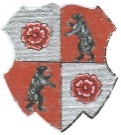 